Lütfen aşağıdaki sorularda Evet/Hayır/Geçerli Değil olarak cevaplayınız. Hayır, olması durumunda ve gereken durumlarda Açıklama kısmını doldurunuz. Denetim tarihi: Müşterinin Adı Soyadı:                                                                                                             Kontolörün Adı Soyadı:    İmzası                    :                                                                                                                   İmzası                             :    --------------------------------------------------------------------------------------------------------------------------------------------------------------------------------------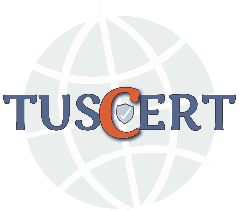 ÜRETİCİDE KALACAK OLAN NÜSHAKontrol esnasında incelenen ve bu forma ek olarak alınan doküman ve kayıtların listesi:MÜŞTERİNİNMÜŞTERİNİNMÜŞTERİNİNMÜŞTERİNİNADI / SOYADIADRESİT.C. NO / VERGİ NOTEL / FAXKONTROL TARİHİ:KONTROL ŞEKLİ:HABERLİ                               HABERSİZ KONTROL TÜRÜ:         YILLIK KONTROL          EK KONTROL      GÖZETİM        TAKİP         DİĞER (                               ) YILLIK KONTROL          EK KONTROL      GÖZETİM        TAKİP         DİĞER (                               ) YILLIK KONTROL          EK KONTROL      GÖZETİM        TAKİP         DİĞER (                               )FAALİYET ALANIİşleme   Paketleme   Etiketleme   Depolama    Taşıma    Pazarlama    İthalat      İhracat İşleme   Paketleme   Etiketleme   Depolama    Taşıma    Pazarlama    İthalat      İhracat İşleme   Paketleme   Etiketleme   Depolama    Taşıma    Pazarlama    İthalat      İhracat AÇIKLAMAAÇIKLAMAAÇIKLAMAUYGUNSUZLUK  (Var:       Yok:        )Düzeltici faaliyet ile giderilemeyecek uygunsuzluk:Düzeltici faaliyet ile giderilebilecek uygunsuzluk (ÜDF- NO):Uygunsuzluğu ilgili olduğumu yönetmelik ve/veya kontrol formu maddesi:Uygunsuzluğu ilgili olduğumu yönetmelik ve/veya kontrol formu maddesi:Uygunsuzluğu ilgili olduğumu yönetmelik ve/veya kontrol formu maddesi: TUSCERT DENETİM GÖZETİM VE BELGELENDİRME HİZMETLERİ TİC. LTD. ŞTİ.DOKÜMAN NOOGİ-001 TUSCERT DENETİM GÖZETİM VE BELGELENDİRME HİZMETLERİ TİC. LTD. ŞTİ.REVİZE NO/ TARİH06/20.01.2023ORGANİK ÜRÜNLERİN İŞLENMESİ, AMBALAJLANMASI, ETİKETLENMESİ, DEPOLANMASI, TAŞINMASI VE PAZARLANMASI KONTROL FORMUYÜRÜRLÜK TARİHİ23.12.2013ORGANİK ÜRÜNLERİN İŞLENMESİ, AMBALAJLANMASI, ETİKETLENMESİ, DEPOLANMASI, TAŞINMASI VE PAZARLANMASI KONTROL FORMUSAYFA NOMÜŞTERİNİNMÜŞTERİNİNMÜŞTERİNİNMÜŞTERİNİNADI / SOYADIADRESİT.C. NO / VERGİ NOTEL / FAXKONTROL TARİHİ:KONTROL ŞEKLİ:HABERLİ                               HABERSİZ KONTROL TÜRÜ:         YILLIK KONTROL          EK KONTROL      GÖZETİM        TAKİP         DİĞER (                               ) YILLIK KONTROL          EK KONTROL      GÖZETİM        TAKİP         DİĞER (                               ) YILLIK KONTROL          EK KONTROL      GÖZETİM        TAKİP         DİĞER (                               )FAALİYET ALANIİşleme   Paketleme   Etiketleme   Depolama    Taşıma    Pazarlama    İthalat      İhracat İşleme   Paketleme   Etiketleme   Depolama    Taşıma    Pazarlama    İthalat      İhracat İşleme   Paketleme   Etiketleme   Depolama    Taşıma    Pazarlama    İthalat      İhracat AÇIKLAMAAÇIKLAMAAÇIKLAMAUYGUNSUZLUK  (Var:       Yok:        )Düzeltici faaliyet ile giderilemeyecek uygunsuzluk:Düzeltici faaliyet ile giderilebilecek uygunsuzluk (ÜDF- NO):Uygunsuzluğu ilgili olduğumu yönetmelik ve/veya kontrol formu maddesi:Uygunsuzluğu ilgili olduğumu yönetmelik ve/veya kontrol formu maddesi:Uygunsuzluğu ilgili olduğumu yönetmelik ve/veya kontrol formu maddesi:İşletme Profili    İşleme   Paketleme   Etiketleme   Depolama    Taşıma    Pazarlama    İthalat      İhracat İşletme Profili    İşleme   Paketleme   Etiketleme   Depolama    Taşıma    Pazarlama    İthalat      İhracat İşletme Profili    İşleme   Paketleme   Etiketleme   Depolama    Taşıma    Pazarlama    İthalat      İhracat İşletme Profili    İşleme   Paketleme   Etiketleme   Depolama    Taşıma    Pazarlama    İthalat      İhracat İşletme Profili    İşleme   Paketleme   Etiketleme   Depolama    Taşıma    Pazarlama    İthalat      İhracat GENELGENEL1Müteşebbis ile taşeronu/ Fason işleyicisi (İşleme/ paketleme/ depolama/taşıma yapan kişi ve/veya firmalar) arasında sözleşme mevcut mu ve imzalanmış mı?Müteşebbis ile taşeronu/ Fason işleyicisi (İşleme/ paketleme/ depolama/taşıma yapan kişi ve/veya firmalar) arasında sözleşme mevcut mu ve imzalanmış mı?2Konvensiyonel ürün işleme/ paketleme/ depolama/ taşıma var mı?Konvensiyonel ürün işleme/ paketleme/ depolama/ taşıma var mı?3Organik ürünlerle organik olmayan ürünlerin potansiyel karışmasını engellemek için aldığınız tedbirler alınmış mı ? (İlgili tedbirlerin alındığı bir doküman mevcut ise ilgili doküman adı veya kodunu açıklama kısmında belirterek ilgili dokümanı bu formun eki olarak alınız. Doküman mevcut değilse alınan tedbirleri açıklama kısmında belirtiniz)Organik ürünlerle organik olmayan ürünlerin potansiyel karışmasını engellemek için aldığınız tedbirler alınmış mı ? (İlgili tedbirlerin alındığı bir doküman mevcut ise ilgili doküman adı veya kodunu açıklama kısmında belirterek ilgili dokümanı bu formun eki olarak alınız. Doküman mevcut değilse alınan tedbirleri açıklama kısmında belirtiniz)4İşletme herhangi bir kalite yönetim sistemi standardına sahip mi ?İşletme herhangi bir kalite yönetim sistemi standardına sahip mi ?5İşletme iyi üretim uygulamaları prensiplerine uygun üretim yapmakta mı?İşletme iyi üretim uygulamaları prensiplerine uygun üretim yapmakta mı?hammadde kabulhammadde kabulhammadde kabulhammadde kabulhammadde kabul6Organik hammaddenin İşletmeye kabulünü açıklayan bir prosedür/ dokuman/ beyan mevcut mu?Organik hammaddenin İşletmeye kabulünü açıklayan bir prosedür/ dokuman/ beyan mevcut mu?7Organik hammaddelerin işletmeye kabulü sırasında Ürün sertifikası, fatura, irsaliye talep ediliyor mu, geçerliliği kontrol ediliyor mu?Organik hammaddelerin işletmeye kabulü sırasında Ürün sertifikası, fatura, irsaliye talep ediliyor mu, geçerliliği kontrol ediliyor mu?8İşletmeye kabul edilen ve organik ürün işlenmesinde kullanılan katkı maddelerinin envanteri mevcut mu? Varsa İlgili Ürünler Organik Tarım Yönetmeliği ek-8 de izin verilen ürünler mi?İşletmeye kabul edilen ve organik ürün işlenmesinde kullanılan katkı maddelerinin envanteri mevcut mu? Varsa İlgili Ürünler Organik Tarım Yönetmeliği ek-8 de izin verilen ürünler mi?9İşletmeye hammadde gelene kadar hammaddenin organik vasfını bozabilecek olan taşıma, depolama, istifleme işlemleri kabul öncesinde değerlendiriliyor mu?İşletmeye hammadde gelene kadar hammaddenin organik vasfını bozabilecek olan taşıma, depolama, istifleme işlemleri kabul öncesinde değerlendiriliyor mu?İşleme ve Ambalajlamaİşleme ve Ambalajlama10İşlenen ürünlerin (organik ve konvensiyonel ayrı ayrı) listesi mevcut mu? (Liste mevcut ise forma ekleyiniz, değil ise açıklama kısmına işlenen ürünlerin listesiniyazınız.)İşlenen ürünlerin (organik ve konvensiyonel ayrı ayrı) listesi mevcut mu? (Liste mevcut ise forma ekleyiniz, değil ise açıklama kısmına işlenen ürünlerin listesiniyazınız.)11İşletme Planı mevcut mu ? (Önceden TUSCERT’e ibzar edildiyse ve değişiklik yoksa ilgili bilgiyiı açıklama kısmında belirtin, ibraz edilmediyse bir örneğini alarak forma ekleyin)İşletme Planı mevcut mu ? (Önceden TUSCERT’e ibzar edildiyse ve değişiklik yoksa ilgili bilgiyiı açıklama kısmında belirtin, ibraz edilmediyse bir örneğini alarak forma ekleyin)12Üretim işlem akış şeması her bir ürün için hazırlanmış mıdır?(Her bir ürün için işlem akış şemasını ekleyiniz)Üretim işlem akış şeması her bir ürün için hazırlanmış mıdır?(Her bir ürün için işlem akış şemasını ekleyiniz)13İşlem basamaklarını içeren prosedürler mevcut mu? (İşletmedeki etiketleme, paketleme, depolama, taşıma ve diğer işlemlerin tam tanımını gösteren prosedürler daha önce TUSCERT’e sunulduysa ve güncelse açıklamada belirtin, eğer revizyon yapıldıysa son hallerini bu forma ek olarak alın)İşlem basamaklarını içeren prosedürler mevcut mu? (İşletmedeki etiketleme, paketleme, depolama, taşıma ve diğer işlemlerin tam tanımını gösteren prosedürler daha önce TUSCERT’e sunulduysa ve güncelse açıklamada belirtin, eğer revizyon yapıldıysa son hallerini bu forma ek olarak alın)14Prosedürlerin uygulanması işlenmiş ürünlerin organik üretim kurallarına uygunluğunu garanti ediyor mu?Prosedürlerin uygulanması işlenmiş ürünlerin organik üretim kurallarına uygunluğunu garanti ediyor mu?15Ürün işleminin her aşamasında organik ve organik olmayan ürünlerin karışmasını engelleyecek tedbirleri alınmış mı? (Bu tedbirleri içeren dokümanların güncel hallerini bu forma ekleyerek ilgili maddeleri açıklama kısmında belirtiniz ve/veya alınan tedbirleri açıklama kısmında belirtiniz)Ürün işleminin her aşamasında organik ve organik olmayan ürünlerin karışmasını engelleyecek tedbirleri alınmış mı? (Bu tedbirleri içeren dokümanların güncel hallerini bu forma ekleyerek ilgili maddeleri açıklama kısmında belirtiniz ve/veya alınan tedbirleri açıklama kısmında belirtiniz)16Tüm kompleks ürünler için doğru ürün spesifikasyonları (Reçeteleri) hazırlanmış ve mevcut mudur?(Eğer daha önce TUSCERT’e ibraz edilmediyse ve/veya yeni eklenen reçeteler varsa bu forma ekleyiniz.)Tüm kompleks ürünler için doğru ürün spesifikasyonları (Reçeteleri) hazırlanmış ve mevcut mudur?(Eğer daha önce TUSCERT’e ibraz edilmediyse ve/veya yeni eklenen reçeteler varsa bu forma ekleyiniz.)17İşletmede herhangi kanalizasyon sularına maruz kalmış ürünler kullanımı var mı?İşletmede herhangi kanalizasyon sularına maruz kalmış ürünler kullanımı var mı?18Genetik yapısı değiştirilmiş organizma veya bu organizmalardan elde edilen ürünler kullanılıyor mu?Genetik yapısı değiştirilmiş organizma veya bu organizmalardan elde edilen ürünler kullanılıyor mu?19İşlenmiş ürünlerin paketlenmesini açıklayınız ?İşlenmiş ürünlerin paketlenmesini açıklayınız ?20Paketleme malzemesi her türlü bulaşmaya karşı güvence altında mıdır ?  (Açıklama ekleyiniz)Paketleme malzemesi her türlü bulaşmaya karşı güvence altında mıdır ?  (Açıklama ekleyiniz)21Paketleme malzemeleri, zararlıların üremeyecekleri bir şekilde mi depolanmaktadır? (Açıklama ekleyiniz)Paketleme malzemeleri, zararlıların üremeyecekleri bir şekilde mi depolanmaktadır? (Açıklama ekleyiniz)TaşımaTaşımaTaşımaTaşımaTaşıma22Hammadde ve girdilerin taşınması organik ürünün yapısını bozmayacak şekilde midir? (Taşıma sisteminizi açıklayınız.)23Ürünlerin üreticiden tüketiciye ulaşmasına kadar taşınması işlemini açıklayınız.24Taşıma işlemlerini kapsayan yazılı prosedürler mevcut mu? TUSCERT’e ibraz edilmiş mi?  (Son revizyonu TUSCERT’e ibraz edilmediyse bu forma ek olarak isteyin)25Organik ürünler toptancılar ve perakendeciler dâhil diğer ünitelere taşınırken uygun ambalaj ve araçlarla, içeriğinde herhangi bir bozulma olmayacak, ambalaj ve etiketine zarar gelmeyecek şekilde kapalı olarak mı taşınıyor?26Taşıma bilgileri olarak işletenin adı ve adresi, ürün sahibi veya satıcısı, organik ürün sertifikasının eşlik ettiği ürün ismi veya hayvansal ürünse kullanılan yem bileşenlerinin listesi, mevcut mu ? (Ürün Sertifika bilgileri ve irsaliye bilgileri sorgulanacak)DepolamaDepolamaDepolamaDepolamaDepolama27İşletmenin depolarını tanımlayınız, depo şekli ve kapasitesi nedir ?28Depolama işleminin her aşamasında organik ve organik olmayan ürünlerin karışmasını engelleyecek tedbirleri yeterince alıyor musunuz? (Depolarda karışmanın ve bulaşmanın önlenmesi için alınan tedbirleri açıklayınız)29Stok envanteri güncel olarak tutulup giren ve çıkan hammadde ve işlenmiş ürün için kayıtlar güncel formda tutuluyor mu?  (Bu forma ek olarak örnekleme yapılmalı)30Depolanmış organik ürünlerde her zaman organik etiketler bulunuyor mu ve hangi yönetmeliğe ait olduğu anlaşılabilir ve görülebilir mi? (Ek olarak etiket bilgisi talep edin, depodaki etiket bilgilerini fotoğraf görülebilir kanıt haline getirin)31Organik ürünlerin depolandığı alanlarda kullanılan yalıtım malzemeleri ve soğutma ile ilgili ekipmanlar Yönetmelik şartlarına uygun olarak mı seçilmiş?32Hammadde depoları ve son ürün depoları ayrılmış mı ?33İşleme öncesi ve sonrası organik ürünler organik olmayan ürünlerden ayrı bir yerde veya zamanda mı depolanıyor?34Organik ürünlerin depolanmasında ürünün organik özelliğini kaybettirecek malzeme ve maddeler kullanılıyor mu? Doğal olmayan uygulamalar yapılıyor mu?35Depolama koşulları ile depolanan organik ürünün giriş ve çıkış miktarları ve tarihine ilişkin kayıtlar düzenli olarak tutuluyor mu? (Tutulan kayıtların fotokopisini aslı gibidir diyerek imza altına alıp bu forma ekleyin)İşletmede Sanitasyon ve Zararlı Mücadelesiİşletmede Sanitasyon ve Zararlı Mücadelesiİşletmede Sanitasyon ve Zararlı Mücadelesiİşletmede Sanitasyon ve Zararlı Mücadelesiİşletmede Sanitasyon ve Zararlı Mücadelesi36İşleme, depolama ve taşıma işlemleri esnasında organik hammadde ve son mamulün organik yapısını koruyacak ve sürdürülmesini sağlayacak belgelendirilmiş sanitasyon prosedürlerine sahip midir ? ( Eğer ilgili prosedürün güncel hali TUSCERTte mevcut değil ise son halini bu forma ek olarak alın, eğer yazılı bir prosedür yok ise açıklama kısmında gerekli bilgileri açıklayın)37Sanitasyon programınız gıdaların temas ettiği yüzeylerde bulaşma riski bulunan temizlik maddelerinden kaynaklanan bulaşmaları engelleyecek tedbirler içeriyor mu ?  (Açıklama ekleyiniz)38Ambalajlama materyallerinin veya taşıma ekipmanlarının tekrar kullanılması söz konusu ise, bunların organik ürün için kullanılmadan önce temizliği nasıl yapılmakta ve takip edilmektedir? 39İşleme hattı, depolar ve taşıma sistemi temizliğinde kullanılan dezenfektanların listesi mevcut mu? ( Bu forma ekleyiniz )40Zararlı ve haşerelerle mücadele yöntemlerinizi açıklayınız.41İzin verilmeyen maddeler veya ürünlerle bulaşma riskinden kaçınmak için koruyucu önlemler alınmış mı?Dokümantasyon , Pazarlama, Muhasebe Kayıtları ve İzlenebilirlikDokümantasyon , Pazarlama, Muhasebe Kayıtları ve İzlenebilirlikDokümantasyon , Pazarlama, Muhasebe Kayıtları ve İzlenebilirlikDokümantasyon , Pazarlama, Muhasebe Kayıtları ve İzlenebilirlikDokümantasyon , Pazarlama, Muhasebe Kayıtları ve İzlenebilirlik42Organik üretimi kolaylıkla değerlendirilebilecek bir izlenebilirlik sistemi kurulmuş mu? İzlenebilirlik ürünün ismi, miktarı, giriş-işleme-depo-çıkış hattında net bir şekilde sağlanabiliyor mu?43Şüphelenilen bir ürün olması durumunda veya kalite kriterlerinin tutmadığı durumlarda ürün işleme için ne gibi tedbirler alınıyor? (Reddetme sisteminizi açıklayınız.)44Gelen organik ürünlerin izlenebilirliği sağlandı mı ve bununla ilgili belgeler denetimler için hazır tutuluyor mu? (İzlenebilirlik sisteminizi açıklayınız.)45Organik hammadde ve/veya organik işlenmiş ürün olduğunu belirten “Ürün Sertifikasına” sahip olan ve Yönetmelik hükümlerince üretilmiş ürünler organik ürün olarak pazarlanıyor mu?46Organik ürün ticareti yapan müteşebbis, her bir parti satışını “Ürün Sertifikası” ile belgeliyor mu?47Her bir ürün için izlenebilirlik sistemini kurdunuz mu? 48Satışlar için verilen tüm bilgiler satış departmanındaki mevcut orijinal dokümanlar ile tutarlı mı?49Stoktaki ürünleriniz için analiz yaptınız mı? (Analiz sonuçlarını ekleyiniz.)50Kendinize ait satış dükkanlarınız var mı ve izlenebilirliği nasıl sağlıyorsunuz?51İşletmeye giren organik ürünlere ait kayıtlar mevcut mudur?(Mevcutsa örnekleri bu forma ekleyiniz)52Satışı yapılan organik ürünlere ait kayıtlar mevcut mudur?53Depolanmış organik ürünlere ait dokümanlar mevcut mudur ve tam mıdır? (Stok Takip Kayıtlarını inceleyerek bu forma ekle)İthalatİthalatİthalatİthalatİthalat54İthalatçının ithalat faaliyetleri; ithalatçının adı, adresi, ürünün geldiği ülke, ürünlerin ülkeye giriş noktası ve ithal edilen ürünlerin depolanmasında kullanılacak binaların uygunluğuyla ilgili detaylı açıklama belgeleri mevcut mu? (İlgili kayıt ve Dökümanları TUSCERT’e ibraz ediniz)55Karşı ülkeden alınan ürünün etiketi ve içeriğine dair bütün bilgilerin aslı veya noter onaylı tercümeleri mevcut mu? (İlgili kayıtlarıTUSCERT’e ibraz ediniz)56İthalat işleminin nasıl gerçekleşeceğini ve ihlal durumunda alınacak ihtiyati tedbirleri içeren belgeler mevcut mu? (İlgili Prosedürleri TUSCERT’e ibraz ediniz)57İthalatçı tarafından kullanılacak herhangi bir deponun diğer ülkede bulunması durumunda, karşı ülkenin yetkilendirilmiş kuruluşu tarafından kontrole açık olacağını belirten belgeler var mı? (İlgili kayıtları TUSCERT’e ibraz ediniz)58İlgili partinin miktarı, orijini ve yapısı, kontrol mekanizmasının detayları, üretim, işleme, ambalajlama, depolama, nakliye işlemlerinin detayları, alıcıları, sertifikaları, ürüne ilişkin yıllık kontrol raporları mevcut mu? (İlgili kayıtlarıTUSCERT’e ibraz ediniz)Etiketleme ve Logo KullanımıEtiketleme ve Logo KullanımıEtiketleme ve Logo KullanımıEtiketleme ve Logo KullanımıEtiketleme ve Logo Kullanımı59Etiketleme kategorileri organik yönetmeliklere uygun mudur ve TUSCERT tarafından onaylanmış mıdır ?60Etiket üzerinde ürünün, Organik Tarım Geçiş Süreci Ürünüdür cümlesinde, “organik” ibaresi, “geçiş süreci” ibaresiyle aynı renk, punto ve yazım tarzında mı?61Son mamülün üstünde bir etiket mevcut mu ve İlgili Etiket TUSCERT tarafından onaylanmış mı?62Paralel üretim varsa Organik olmayan ürünler için, tüketicide organik ürün izlenimi oluşturacak, haksız rekabete neden olacak, bio, biyo, eco, eko, org ön ekleri kullanımı var mı?63Dökme ürünler için bir etiketleme söz konusu değilse ürünün organik olduğunu tanımlayıcı lot numaraları veya izlenebilirlikle ilgili dokümantasyona sahip mi? (İlgili Doküman ve kayıtlar TUSCERT’e ibraz edilmeli)64Etiket üzerindeki bilgiler ve Logo (TUSCERT logosu/ TÜRKAK logosu ve ORGANİK ÜRÜN logosu) Kullanımı PR-04 Sertifika ve Logo Kullanım Prosedürüne uygun olarak gerçekleşmekte mi?ŞikayetlerŞikayetlerŞikayetlerŞikayetlerŞikayetler65Şikayetlerin ele alınması için prosedür oluşturulmuş mu?66Tüm şikayetler kayıt altına alınıyor mu?67Belgeli ürünler ile ilgili alınan şikayetler için TUSCERT’e bildirim yapılmış mı?68Şikayetin nedenini giderecek ve tekrarını engelleyecek düzeltme ve düzeltici faaliyet uygulanıyor mu?